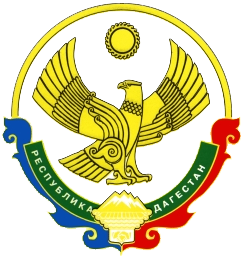 АДМИНИСТРАЦИЯМУНИЦИПАЛЬНОГО РАЙОНА «ЦУНТИНСКИЙ РАЙОН»РЕСПУБЛИКИ ДАГЕСТАН__________________________________________________________________РАСПОРЯЖЕНИЕ23.08.2019 г.                                №162                                  с. ЦунтаО введении режима чрезвычайной ситуации на отдельной территории МР «Цунтинский район»     В соответствии с Федеральными законами № 68-ФЗ от 21.12.1994 года «О защите населения и территории от чрезвычайных ситуаций природного и техногенного характера», № 69-ФЗ от 21.12.1994 года «О пожарной безопасности», Постановлением Правительства РФ от 30.12.2003 года «О единой системе предупреждения и ликвидации чрезвычайной ситуации» и Постановлению Правительства РФ № 304 от 21.05.2007 года «О классификации чрезвычайных ситуаций природного и техногенного характера» и в целях ликвидации последствий пожара возникший в селе Хупри  Цунтинского района Республики Дагестан 22 августа 2019 года;    1.Ввести режим чрезвычайной ситуации на территории СП «сельсовет Хибятлинский» Цунтинского района Республики Дагестан с 9 часов 00 мин 23 августа 2019 года.    2.Комиссии по ЧС и ОПБ, МКУ «ГО ЧС и ЕДДС» МР «Цунтинский район» и администрации с/п «сельсовет Хибятлинский» организовать работу по размещению пострадавших от пожара населения, их жизнеобеспечению, уточнению списков пострадавшего населения, определению размера ущерба, причиненного пожаром и обеспечению проведения мероприятий по ликвидации последствий пожара.    3.МКУ «СМИ и ИТО» разместить настоящее распоряжение на официальном сайте администрации МР «Цунтинский район» в сети Интернет.        И.о главы МР                                                                          М. Шамилов